_______________	№ __________На № _________    ад __________	Приглашение к участию в торгахПроект «Повышение энергоэффективности в Республике Беларусь» (заем 7698-BY)РУП «Белинвестэнергосбережение» приглашает правомочных участников торгов подать в запечатанном виде конкурсные предложения на выполнение работ по объекту № EEP/NCB/15/02 «Реконструкция котельной с преобразованием в мини-ТЭЦ в г. Ошмяны с использованием газо-поршневого двигателя». «Модернизация тепловой схемы г. Ошмяны  с заменой оборудования для повышения  энергоэффективности теплоснабжения от КГУ» - 2этап  до 11.00 по местному времени 30 июля 2015 года.          Конкурсное задание включает: проектирование, установка экономайзера на дымовую трубу котлов, работающих  на МВТ и замена насосов на энергоэффективные, завершение  и ввод в эксплуатацию объекта и выполнение гарантийных обязательств по контракту.Заинтересованные участники могут получить полную информацию в РУП «Белинвестэнергосбережение», адрес электронной почты: tender@bies.by,  и ознакомиться с Документацией для торгов по указанному ниже адресу с 9.00 до 18.00 по местному времени. Полный комплект документации для торгов может быть получен заинтересованными участниками торгов после того, как они направят письменную заявку по указанному далее адресу.Все конкурсные предложения должны сопровождаться оригиналом декларации о залоговом обеспечении конкурсного предложения. Обращаться по адресу: РУП «Белинвестэнергосбережение», ул. Долгобродская, 12, пом.2Н, 220037, г. Минск, Республика Беларусь тел./факс: +375 17 360 46 83; +375 17 299 56 94Заместитель директора                                                                      Н.Н.АхраменкаАкушко 299 56 94ДЭПАРТАМЕНТ па ЭНЕРГАЭФЕКТЫЎНАСЦIДзяржаýнага камiтэта па стандартызацыiРэспублiкi БеларусьIнвестыцыйна-кансультацыйнаерэспублiканскае ýнiтарнае прадпрыемства"БЕЛIНВЕСТЭНЕРГАЗБЕРАЖЭННЕ"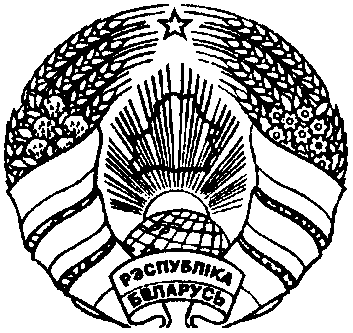 ДЕПАРТАМЕНТ по ЭНЕРГОЭФФЕКТИВНОСТИГосударственного комитета по стандартизацииРеспублики БеларусьИнвестиционно-консультационноереспубликанское унитарное предприятие"БЕЛИНВЕСТЭНЕРГОСБЕРЕЖЕНИЕ"220037, Рэспублiка Беларусь,г. Мiнск, вул.Даугабродская, 12, пам.2Нтэл./факс: 360 46 83e-mail: info@bies.by220037, Республика Беларусь,г. Минск, ул., Долгобродская, 12, пом. 2Нтел./факс: 360 46 83e-mail: info@bies.by